HYVINVOINTIVIRTAA! -tapahtuma tiistaina 23.2.2016 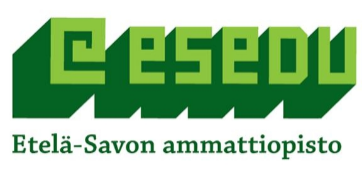 Tapahtuma alkaa Kuusitien auditoriossa klo 09.00. Ruokatauko klo 11.00-12.00 Tapahtuma alkaa Kuusitien auditoriossa klo 12.15.  Hyvinvointimessuilla: Ravitsemus (Hotraca/Hanna-Kaisa ja Jonna), Etsivä nuorisotyö/nuorisotoimi (Inka Karjalainen), Opiskelijayhdistys/Tutorit, Lähihoitajat ja SPR, nuorten sairaanhoitaja Jani, seurakunta (nuorisotyö ja pappi Anne Nousiainen), liikuntatoimi (Inbody mittaus ja tankotanssi/Sari Pentikäinen ja Liisa Nykänen), Pieksämäen sateenkaarevat nuoret (Elina Partanen), KLO 09.00-9.15 Kokoontuminen auditoriossa: aamupäivän ryhmien yhteinen aloitusKLO 09.00-9.15 Kokoontuminen auditoriossa: aamupäivän ryhmien yhteinen aloitusKLO 09.00-9.15 Kokoontuminen auditoriossa: aamupäivän ryhmien yhteinen aloitusKLO 09.00-9.15 Kokoontuminen auditoriossa: aamupäivän ryhmien yhteinen aloitusKLO 09.00-9.15 Kokoontuminen auditoriossa: aamupäivän ryhmien yhteinen aloitusRasti 1. LiikenneturvaRasti 2. /Kaverikoirat/ Virpi HavuRasti 3. Partio Rasti 4. Huoltamohanke/AuriKLO/PaikkaSijainti: KokoushuoneSijainti: Lk 1Sijainti: ulkonaSijainti: Keidas9.15 – 9.30MiPä/SannaAna15P (17 opisk.)Metsä15PKome15P9.30 – 9.45Kome15PMiPä/SannaAna15PMetsä15P9.45 – 10.00Metsä15PKome15P (18 opisk.)MiPä/SannaAna15P10.00 – 10.15Ana15PMetsä15P (16 opisk.)Kome15PMiPä/Sanna10.15 -11.00tutustumista aulan messualueeseentutustumista aulan messualueeseentutustumista aulan messualueeseentutustumista aulan messualueeseenKLO 12.15-12.30 Kokoontuminen auditoriossa: iltapäivän ryhmien yhteinen aloitusKLO 12.15-12.30 Kokoontuminen auditoriossa: iltapäivän ryhmien yhteinen aloitusKLO 12.15-12.30 Kokoontuminen auditoriossa: iltapäivän ryhmien yhteinen aloitusKLO 12.15-12.30 Kokoontuminen auditoriossa: iltapäivän ryhmien yhteinen aloitusKLO 12.15-12.30 Kokoontuminen auditoriossa: iltapäivän ryhmien yhteinen aloitusRasti 1. LiikenneturvaRasti 2. Kaverikoirat/Virpi HavuRasti 3. PartioRasti 4. Huoltamo-hanke/AuriKLO/paikkaSijainti: Kokoushuone Sijainti: Lk 1Sijainti: ulkonaSijainti: Keidas12.30 – 12.45Merko15PPaka14PHotraca15P+Trak15PData14P ja 15P12.45 – 13.00Data14P ja 15PMerko15P (21 opisk.)Paka14PHotraca15P+Trak15P13.00 – 13.15Hotraca15P+Trak15P (18)Data 14P ja 15P (14 opisk.)Merko15PPAka14P13.15 – 13.30Paka14PHotraca15P (10 opisk.)+Trak15PData14Pja 15PMerko15P13.30-14.15tutustuminen aulan messualueeseentutustuminen aulan messualueeseentutustuminen aulan messualueeseentutustuminen aulan messualueeseen